Colegio Sagrada Familia de Nazareth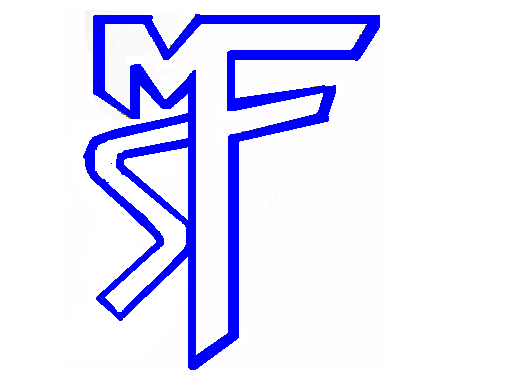 Plan PedagógicoTutorial para padres y apoderados2 de NoviembreCurso 1° A-BAsignaturaInglés Profesor Ernesto PintoObjetivoOA1. Comprender textos leídos por un adulto o en formato audiovisual, muy breves  simples, con un patrón que se repite, como: rimas y chants,  cuentos,  cancionesOA5.  Reaccionar a lo escuchado, estableciendo relaciones con experiencias personales y/o expresando preferencias, sentimientos u opiniones, por medio de: dibujos y representaciones (figuras); mímicas y acciones; dramatizaciones; palabras o frases escritas. OA6. Seguir la lectura y comprender textos como cuentos, rimas, chants, listas, instrucciones, tarjetas de saludo y textos informativos, identificando: personajes, palabras conocidas y vocabulario aprendido, expresiones de uso muy frecuenteOA13. Experimentar con la escritura de palabras (por ejemplo: trazar, copiar o completar), cuya ortografía tenga alta correspondencia con el español, acerca de temas conocidos o de otras asignaturas, de acuerdo a un modelo.Material para utilizar en actividadesComputador o teléfono con conexión a InternetCuaderno de inglés. lápiz, goma, lápices de coloresTutorial de actividadesEstimados Padres y Apoderados, reciban un cordial saludo. Esta semana estaremos reforzando el vocabulario de las mascotas en inglés. Deberán, en sus computadores o teléfonos celulares, realizar la actividad en:https://kahoot.it/challenge/03729642?challenge-id=4a9abda3-c483-433d-adb1-6b94a21d420f_1603810042400 y registrarse con el pin:  03729642 Registrarse con nombre y curso. Esto es importante para llevar registro de la evidencia del trabajo de niños y niñas y entregar una buena retroalimentación.En esta oportunidad deberán identificar el nombre de la mascota/animal que ven escogiendo la alternativa correcta No olviden enviar foto/pantallazo de las actividades a:  e.pinto@colegiosfnvalpo.cl No duden en escribir a mi correo si se les presenta algún inconveniente, para ayudarlos en el trabajo.Profesor, Ernesto Pinto                           